First Name of Application CV No 1639938Whatsapp Mobile: +971504753686 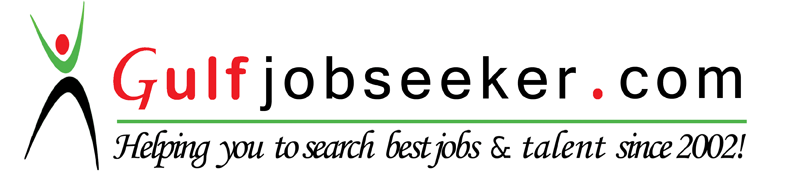 To get contact details of this candidate Purchase our CV Database Access on this link.http://www.gulfjobseeker.com/employer/services/buycvdatabase.php OBJECTIVE:-To work in an organization that would allow me to induce my knowledge, where my abilities and skill set could be utilized for the tasks entrusted to me with an opportunity of working with diverse group of people and enhancing my professional skills with learning and experience for career growth and help me achieve both my personal as well as organizational goals.WORK EXPERIENCE:-Project Management Team:MINDSET LLC.Project Dirham- Global Village.Key Player in making sure the team achieve organizational target.Successfully coordinated with clients to organize the artworks and managed to complete the task within deadline.Quality Analyst (Intern):MUKKA SEA FOOD IND. Pvt. Ltd.Qualitative analysis of fish meal, fish oil and fish soluble paste.Responsible for carrying out Analysis of finished product.Type of Analysis: Protein, Fatty acid, moisture content, ash content and TVBN (Total Volatile Based Nitrogen).Monitor and advise plant supervisor to make adjustments to meet quality parameters.Prepare and maintain records.ACADEMIA:-2011–2015   B Tech (Biotechnology)	                                      (Distinction with 81% marks)Visvesvaraya Technological University, Belgaum, IndiaMysore University, India.2009-2011    Pre-University College Certificate                    (Distinction with 83% Marks)Emirates English Speaking School, Dubai, U.A.ECentral Board of Secondary Education (CBSE, INDIA)2008             Secondary School                                                  (Distinction with 80% Marks)Gulf Asian English School, Dubai, U.A.ECentral Board of Secondary Education (CBSE, INDIA)PROJECT:-Title: Isolation of lactobacilli Bacteriocin from curd sample for its potential application as Food Bio preservative.Description: Antibiotic sensitivity of the isolated bacteria and the Bacteriocin protein was tested against Escherichia coli. Further purification of the obtained sample was carried out to optimize the final product.IT PROFICIENCY: –Proficiency in all areas of Microsoft Office, including Excel, Word and PowerPoint.ACHIEVEMENTS: –Awarded with certificate of merit in Chemistry from CBSE, NCERT Dubai.Participated in National Conference on Advances in Environmental Biotechnology for Sustainability in association with Karnataka State Pollution Control Board.CO-/ EXTRA-CURRICULAR ACTIVITIES:-Member of the organizing committee of Intercollegiate Technical Fest and Intra-collegiate Fest, hosting several competitions.Member of the Editorial Board for the biotech department of PACE Magazine, Mangalore.Active participant in several Technical/Non-Technical Fests.SKILLS AND QUALITIES:- Effective Communication Skills		Good organizing skills Excellent team player 				Mature attitude and good work ethicDedicated and committed to work		Good analytical skillsLeadership qualities				Ability to cope up with different situationsAbility to multi-task				Willing to learn and take on new tasksHOBBIES:-Art and craft.Writing articles.PERSONAL DETAILS: -Date of Birth :- 10th October 1993Languages: - English, Hindi, Malayalam, Kannada, Tamil.Marital Status :- Single                                                              Nationality: - India